GESTIÓN ACADÉMICA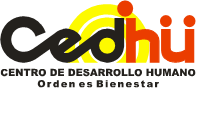 PLAN DE ACTIVIDADES VIRTUALES   PLATAFORMA ED.MODO 2020Fecha de envío:  22  de MayoDOCENTE:  Ing CAMILO A. PATIÑO		NIVEL :  BACHILLERATOPERIODO:  SEGUNDO                                           SEMANA:  26  al  29  de MayoINDICADOR:  IDENTIFICA Y APLICA COMPRENSIVAMENTE ÁREAS EN DIFERENTES CONTEXTOS.Cordialmente, LINEY ROA SANABRIA Rectora CURSO FECHA HORAASIGNATURATEMA ACTIVIDAD RECURSOSENLACEONCE B04/06/203GEOMETRIApUENTE GEOMÉTRICO Pre revisión a la construcción estructural.VIDEO LLMADASkypehttps://join.skype.com/OHkvnkm6b3WxONCE A05/06/201GEOMETRIApUENTE GEOMÉTRICO Pre revisión a la construcción estructural.VIDEO LLMADASkypehttps://join.skype.com/OHkvnkm6b3Wx